Onemocnění koronavirem může provázet řada zrakových obtíží. Mohou být i prvním signálem nákazyPRAHA, 30. BŘEZNA 2021 – Únava, zvýšená teplota, bolest hlavy, ztráta čichu a chuti – to jsou nejčastější příznaky, které postihují lidi nakažené nemocí covid-19. Stále více studií ale také poukazuje na zhoršující se zrak nakažených lidí.Mezi nejčastější klinické příznaky onemocnění covidem-19 patří horečka, suchý kašel, únava, dušnost, bolesti svalů a kloubů, trávicí obtíže. Specifická je ztráta čichu a chuti.  Závažný průběh onemocnění bývá spojen se zápalem plic. Koronavirus může v některých případech dokonce proniknout dovnitř oka. V laboratořích v USA byl koronavirus prokázán ve sklivci a na vnitřní ploše rohovky.  „Problémy s očima začínají pacienti pociťovat většinou do dvou týdnů od výskytu prvních příznaků onemocnění. Potíže odeznívají obvykle po dalších dvou týdnech. V některých případech oční příznaky mohou být dokonce prvním projevem onemocnění,” popsal Pavel Stodůlka, přednosta sítě očních klinik Gemini.Existence očních příznaků u pacientů s covidem-19  je podle jednotlivých studií udávána v rozmezí od jednoho do 32 procent. „Postižena může být jak spojivka a rohovka, tak i oční sítnice.  Pacienti nejčastěji udávají zčervenání oka, světloplachost, dále bolest očí nebo zhoršené vidění. Nejfrekventovanější oční diagnózou v souvislosti s koronavirem je zánět spojivek. Nezřídka jsou přítomny symptomy takzvaného suchého oka, které provází nepříjemné řezání nebo pocit cizího tělíska v oku. Tyto pocity se mohou stupňovat v souvislosti s prací na počítači, s mobilem nebo v důsledku dlouhého pobytu ve vnitřních prostorách,” vyjmenovala Drahomíra Baráková, primářka oční kliniky Gemini v pražské Krči.Onemocnění koronavirem může v důsledku celkové zátěže organismu vést i ke zhoršení už přítomných očních onemocnění. „Nejčastěji jsou to onemocnění sítnice, která jsou spojena s nahromaděním tekutiny v sítnici - může dojít ke zhoršení již existujících otoků,  věkem podmíněné makulární degenerace, zejména její vlhké formy, nebo k rozvinutí či zhoršení takzvané centrální serózní chorioretinopatie,“ řekl Robert Kadlec, vedoucí sítnicového centra oční kliniky Gemini.Problémy se zrakem se ale mohou objevit i po odeznění koronaviru, kdy dochází především ke změnám v množství i kvalitě slzného filmu a vzniku rohovkových poškození s následným mlhavým viděním. „Během léčby onemocnění rohovky u takzvaného postcovidového syndromu se doporučuje dostatečný příjem vitaminu C, který má antistresový a antioxidační účinek, vitaminu E pro jeho antioxidační účinek a vitaminu A, který podporuje regeneraci nervů. Ke zmírnění příznaků se v těchto případech kromě léčby základního onemocnění doporučuje aplikace umělých slz, očních gelů a mastí do oka a správné nasazení respirátoru,” popsala Drahomíra Baráková.Právě správné nošení respirátoru je pro prevenci vzniku očních problémů zásadní. „I správně nasazený respirátor ve většině případů nasměřuje část vydechovaného vzduchu do očí. Způsobuje to osychání očí a zhoršuje nepříjemné pocity. U lidí s covidem-19 může vydechovaný vzduch zvyšovat riziko postižení očí koronavirem. Proto je důležité mít respirátor nasazený co nejpečlivěji. Samozřejmostí je pravidelná výměna respirátoru za nový, protože může být sám o sobě zdrojem infekce,” vysvětlil Pavel Stodůlka.Vedle koronaviru mají na zhoršující se zrak Čechů vliv i odklady návštěv očních lékařů. „Samostatnou skupinou zrakových obtíží jsou ta, která s pandemií souvisí nepřímo. Vznikají v důsledku zanedbání kontrol nebo oddalování návštěvy lékaře pro nově vzniklé potíže ze strachu z nákazy. Tato skupina následků je nejširší a v plném rozsahu se pravděpodobně ukáže až po skončení pandemie,” uzavřel Robert Kadlec.KONTAKT PRO MÉDIA:Mgr. Petra Ďurčíková_mediální konzultant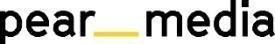 +420 733 643 825, petra@pearmedia.cz pearmedia.cz
SOUKROMÁ OČNÍ KLINIKA GEMINI, www.gemini.czSoukromá oční klinika Gemini rozvíjí dlouholetou tradici zlínské oční chirurgie. První klinika byla otevřena ve Zlíně v roce 2003 a v současnosti provozuje klinika v České republice deset pracovišť: ve Zlíně, v Průhonicích u Prahy, Praze-Krči, Českých Budějovicích, Ostravě, Vyškově, Brně, Novém Jičíně a Liberci. Jako jediná česká oční klinika otevřela pracoviště také ve Vídni. Vedle operací zbavujících pacienty potřeby nosit brýle a operací šedého zákalu se na klinikách provádějí i estetické zákroky, jako například plastika horních a dolních víček. V čele týmu operatérů stojí světově uznávaný oční chirurg prim. MUDr. Pavel Stodůlka, Ph.D., FEBOS-CR.